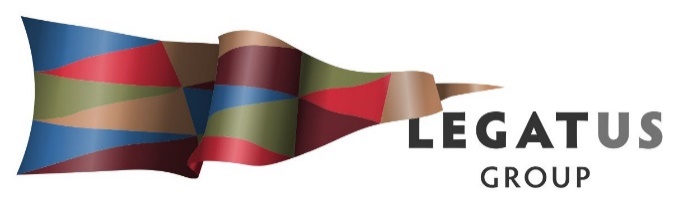 Legatus Group Road and Transport Infrastructure Advisory Committee AgendaFriday 14 February 2020 Clare and Gilbert Valleys Council Chambers 6 Gleeson Street Clare  10.30pm – 12.30pmWelcome and apologies Apologies: Minutes of the committee meeting held 1 November 2019Dr Helen Macdonald as Chair of the committee provided a report with the agenda to the Legatus Group November 2019 meeting which contained the minutes of the Legatus Group Road and Transport Infrastructure Advisory Committee meeting held 1 November 2019 at 155 Main North Road Clare. The Legatus Group noted the report and approved the continuation of the Legatus Group Road and Transport Infrastructure Advisory Committee and called for nominations for: Maximum 6 x technical engineering or works delegates nominated from the member Councils1 x delegate nominated from the Regional Development Australia Organisations 1 x delegate nominated from the Department for Transport, Energy, Infrastructure - Mid North RegionMembershipThe Legatus Group CEO called for expressions of interest for vacancies along with the vacant position for CEO due to Wayne Hart who resigned from the committee. Noting that CEO Dr Helen Macdonald’s position expires on15 February 2021.The following nominations were received:Dylan Strong CEO Orroroo Carrieton CouncilMichael McCauley Asset Manager Yorke Peninsula CouncilSteve Kaesler Technical Engineer Barossa CouncilTom Jones Manager Infrastructure and Environment Adelaide Plains CouncilStuart Roberts Technical Services Coordinator Wakefield Regional CouncilDirector of Infrastructure (name to be confirmed) Copper Coast Council Kelly-Anne Saffin CEO RDA Yorke Mid NorthMike Wilde Manager Network Planning Dept. Planning Transport & Infrastructure If approved this would leave a vacancy for a technical officer. Three members who would continue can provide continuity via Steve Kaesler, Tom Jones and Mike Wilde. For consideration and discussion: Recommendation to the Legatus Group including acknowledging the commitment from those who have been on the committee. 2030 Regional Transport Plan FY 2019-20 UpdatesThe Legatus Group CEO distributed via HDS the updated Regional Transport Routes to all councils and sought councils to provide additional roads database submissions to HDS advising that these needed to be based on the SLRP application form however full submissions are not required at this stage.It was advised that council approval is not required however these projects should be on the works programme and come from Action Plan 1. All submission were to be received by Friday 7 February 2020. It was advisable that councils provide submissions earlier to allow time for a review and resubmission if required.This was to allow for the Road and Transport Infrastructure Advisory Committee meeting on Friday 14 February 2020 to make recommendations to the Legatus Group meeting on Friday 28 February 2020. The update will be provided in a separate document prior to the meeting.HDS coordinated a meeting between Goyder and Mid Murray Council and Regional LGAs with reference to external cross links and this was completed via telephone discussions and was reflected in drawing updates as part of Stage 1 with Bower Boundary Road being removed from maps. Stage 5 of the current HDS contract is yet to progress with an Industry Prospectus to be undertaken in March 2020 as per original proposal.For consideration and discussion: Recommendation to the Legatus Group.Performance review HDS The Legatus Group CEO was to gain a response from all councils for the Legatus Group Road and Transport Infrastructure Advisory Committee information following the updated report on the 2030 Regional Transport Plan FY 2019-20 as such a request will be issued after the 14 February 2020 meeting allowing time for HDS updated report. For consideration and discussion.State-wide Regional South Australian Local Government Roads Priority ListYet to progress further with Legatus Group CEO to develop as an agenda item for the upcoming Regional LGA Executive Officers strategic planning meeting on 27 February 2020. Legatus Regional Roads Forum 2020There has yet to be date set and or theme and this is to be discussed at the meeting.For consideration and discussion.Stage 2 Restricted Access Vehicle Route Assessment Tool (RAVRAT)ARRB have been working with Trevor Graham, Peter Porch and Steve Kaesler to implement the development and production server. They are updating based on the feedback and discussion from all testers that should assist in using the new functionality. They have released the current version of RAVRAT (including new unsealed functionality) to all users and we will continue to make tweaks based on feedback received. They will send through a short report on the changes once complete, this should be before the meeting.For consideration and discussion.Uni SA Reinforced Crumbed Rubber Concrete The Legatus Group have an MoU with the University of South Australia and the Legatus Group CEO is developing a strategic research action plan that could include trial projects for their Reinforced Crumbed Rubber Concrete Construction project.Professor Yan Zhuge is a Structural Engineering at School of Natural & Built Environments (NBE) at Mawson Lakes. NBE conducts specialist and interdisciplinary research to support improved environmental and socio-economic sustainability.  With more than 50 full-time academic staff and over 100 PhD students their research is funded through Australian Research Council (ARC) grants and grants from industry and government agencies. Professor Yan will attend the meeting to outline their work that reinforced CRC is an economically viable and sustainable alternative to conventional reinforced concrete for residential structural engineering applications. The goal is to provide the tyre industry with a viable market for end-of-life tyres, and the premix concrete industry with a green product for the construction market. Other Business Close and date of next meeting